日本スポーツ協会公認スタートコーチ（スポーツ少年団）養成講習会事前課題レポート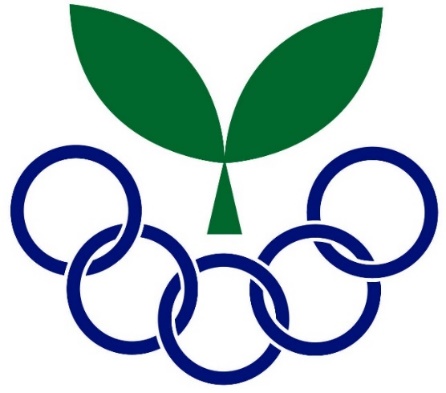 受講番号：市町村：所属団：氏　　名：日本スポーツ協会公認スタートコーチ（スポーツ少年団）養成講習会事前レポート・各設問に参考ページを記載しています。テキストを見ながら記入しましょう。・「テキスト：Ｒｅ」と書いているものは、Reference　Book参照です。・「テキスト：専」と書いているものは、専門科目テキスト参照です。・記入方法（パソコンで入力・鉛筆等で記入）は自由とします。確認印問1スポーツ少年団の理念を書きましょう。　　　　　　　　　　　　　　　　【テキスト：専/Ｐ６】問2「スポーツの意義」・「スポーツ少年団の意義」を書きましょう。【テキスト：Ｒe/Ｐ４５・４８・専/Ｐ７】問3スポーツ少年団活動に求められることを書きましょう。　　　　　　　【テキスト：専/Ｐ１８-１９】問4スポーツ少年団の単位団活動にかかわる人たちはどの様に構成されることが望ましいか書きましょう。　　　　　　　　　　　　　　　　　　　　　　　　　　　　　　　【テキスト：専/Ｐ１２-１３】問５スポーツ少年団活動において運動適性テストⅡを実施する目的を書きましょう。【テキスト：専/Ｐ５６】問６アクティブ・チャイルド・プログラム（JSPO-ACP）および幼児期からのACPとはどのようなプログラムか書きましょう。　　　　　　　　　　　　　　　　　　　　　　【テキスト：専/Ｐ６２～６３】問７スポーツ少年団におけるガバナンス構築で大切（必要）なことを書きましょう。　　　　　　　　　　　　　　　　　　　　　　　　　　　　　　　　　　　　　　　　【テキスト：専/Ｐ８２-９２】問８スポーツ少年団における反倫理的行為の根絶で大切（必要）なことを書きましょう。【テキスト：専/Ｐ９３～９７】○人道に反する行為や言動【身体的精神的暴力および言葉の暴力において】○反社会的行為【不適切な指導において】○人道に反する行為や言動【身体的精神的暴力および言葉の暴力において】○反社会的行為【不適切な指導において】問９ジュニアを対象とするスポーツ指導で大切（必要）なことを書きましょう。【テキスト：専/Ｐ３４・４９】問10発育発達期の心理的特徴を書きましょう。　　　　　　　　　　　　【テキスト：専/Ｐ３０～３１】幼児期の特徴児童期の特徴（３）青年期の特徴幼児期の特徴児童期の特徴（３）青年期の特徴問11モデル・コア・カリキュラムで提示されたグッドコーチ像とはどのようなコーチか書きましょう。　　　　　　　　　　　　　　　　　　　　　　　　　　【Ｒｅ/Ｐ４～５】問12コミュニケーションスキルにおいて、大切（必要）なことを書きましょう。　　　　　　　　　　　　　　　　　　　　　　　　　　　　　　　　　　　　　　　　　　　　　　　【Ｒｅ/Ｐ２９～３５】問13「スポーツ宣言日本」におけるスポーツの定義を書きましょう。　　　　　　　　　　【Ｒｅ/Ｐ４５】問14「コーチの成長で大切なこと」・「コーチの学びの場」を書きましょう。【Ｒｅ/Ｐ３６～３７】問15スポーツ事故におけるスポーツ指導者の法的責任はどのようなものがあるか書きましょう。【Ｒｅ/Ｐ５７】○スポーツ指導者が負う法的責任◯スポーツ指導者の負う注意義務（過失責任）◯具体的な注意義務○スポーツ指導者が負う法的責任◯スポーツ指導者の負う注意義務（過失責任）◯具体的な注意義務問16行動体力と防衛体力の概念を書きましょう。　　　　　　　　　　　　　　　　　　【Ｒｅ/Ｐ６９】〇行動体力○防衛体力〇行動体力○防衛体力問17スポーツにおける熱中症が最も多く発生する時期と熱中症予防で必要なことを書きましょう。　　　　　　　　　　　　　　　　　　　【Ｒｅ/Ｐ１０５～１０６・専/Ｐ４４】○最も多く発生する時期○熱中症予防○最も多く発生する時期○熱中症予防問18一次救命処置におけるＡＥＤの使用手順と注意する点を書きましょう。　　　　　　　　　　　　　　　　　　　　　　　　　【Ｒｅ/Ｐ１３４～１３８】①心肺蘇生の手順②ＡＥＤ使用の手順③気道異物除去④子どもの一次救命措置①心肺蘇生の手順②ＡＥＤ使用の手順③気道異物除去④子どもの一次救命措置問19子どもの体力と運動能力の現状を書きましょう。　　　　　　　　　　　　　　　　　　【Ｒｅ/Ｐ１５６】問20年齢区分のコーチングを書きましょう。　　　　　　　　　　　　　　　　　　　　【Ｒｅ/Ｐ１５８-１５９】問22あなたは、どのような指導者になりたいですか。【自由記述】